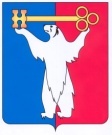 АДМИНИСТРАЦИЯ ГОРОДА НОРИЛЬСКАКРАСНОЯРСКОГО КРАЯРАСПОРЯЖЕНИЕ02.12.2021	        			          г. Норильск	       			              № 6013О создании рабочей группы по взаимодействию и контролю проведения работ по капитальному ремонту объектов коллекторного хозяйства муниципального образования город Норильск В целях организации взаимодействия между МУ «Управление городского хозяйства Администрации города Норильска», МКУ «Управление жилищно-коммунального хозяйства», МКУ «Управление по содержанию и строительству автомобильных  дорог г. Норильска», МУП «Коммунальные объединенные системы» и АО «Норильско-Таймырская энергетическая компания» и  контроля проведения работ по капитальному ремонту объектов коллекторного хозяйства муниципального образования город Норильск в рамках реализации комплексных мер социально-экономического развития муниципального образования город Норильск на период до 2024 года и перспективу до 2035 года по мероприятию «Реконструкция (модернизация) коллекторного хозяйства», 1. Создать рабочую группу по взаимодействию и контролю проведения работ по капитальному ремонту объектов коллекторного хозяйства муниципального образования город Норильск (далее – Рабочая группа) и утвердить ее состав (прилагается).2. Утвердить Положение о Рабочей группе (прилагается).3. Разместить настоящее распоряжение на официальном сайте муниципального образования город Норильск.Заместитель Главы города Норильска								     по городскому хозяйству								   К.В. КупреенкоУТВЕРЖДЕН:распоряжениемАдминистрации города Норильска от 02.12.2021 № 6013Составрабочей группы по взаимодействию и контролю проведения работ по капитальному ремонту объектов коллекторного хозяйства муниципального образования город Норильск Секретарь рабочей группы: начальник отдела теплоэнергетики МУ «Управление городского хозяйства Администрации города Норильска»УТВЕРЖДЕНО:распоряжениемАдминистрации города Норильска от  02.12.2021 № 6013Положениео рабочей группе по взаимодействию и контролю проведения работ по капитальному ремонту объектов коллекторного хозяйства муниципального образования город Норильск Общие положения1.1. Рабочая группа по взаимодействию и контролю проведения работ по капитальному ремонту объектов коллекторного хозяйства муниципального образования город Норильск (далее - Рабочая группа) является координационным органом, созданным в целях осуществления упорядоченного эффективного взаимодействия МУ «Управление городского хозяйства Администрации города Норильска» (далее – УГХ), МКУ «Управление жилищно-коммунального хозяйства» (далее – МКУ  «УЖКХ»),  МКУ «Управление по содержанию и строительству автомобильных дорог г. Норильска» (далее – МКУ «Норильскавтодор»), МУП «Коммунальные объединенные системы» (далее – МУП «КОС») и АО «Норильско-Таймырская энергетическая компания» (далее – АО «НТЭК») и  контроля проведения работ по капитальному ремонту объектов коллекторного хозяйства муниципального образования город Норильск в рамках реализации комплексных мер социально-экономического развития муниципального образования город Норильск на период до 2024 года и перспективу до 2035 года по мероприятию «Реконструкция (модернизация) коллекторного хозяйства» (далее – Мероприятие). 1.2. Рабочая группа в своей деятельности руководствуется Конституцией Российской Федерации, федеральным законодательством, законодательством Красноярского края, правовыми актами органов местного самоуправления муниципального образования город Норильск, а также настоящим Положением.2. Задачи рабочей группы2.1. Задачами Рабочей группы являются координация действий  между УГХ, МКУ «УЖКХ», МКУ «Норильскавтодор», МУП «КОС» и АО «НТЭК» и контроль проведения работ по капитальному ремонту объектов коллекторного хозяйства муниципального образования город Норильск.2.2. Для реализации задач Рабочая группа осуществляет следующие функции:2.2.1. осуществляет разрешение неотложных вопросов, возникающих в рамках реализации Мероприятия;2.2.2. осуществляет рассмотрение вопросов и предложений, возникающих в ходе реализации Мероприятия, поступающих от представителей подрядных организаций, участвующих в проведении работ по капитальному ремонту объектов коллекторного хозяйства муниципального образования город Норильск;2.2.3. осуществляет рассмотрение и обсуждение предложений, поступающих от участников реализации Мероприятия и направленных на его успешное завершение;2.2.4 осуществляет организацию и контроль за проведением Мероприятий.  3. Права рабочей группы3.1. Рабочая группа имеет право:3.1.1. запрашивать в установленном порядке у учреждений, организаций, предприятий, осуществляющих свою деятельность на территории муниципального образования город Норильск, необходимую информацию по вопросам, относящимся к компетенции Рабочей группы;3.1.2. взаимодействовать с учреждениями, организациями, предприятиями, осуществляющими свою деятельность на территории муниципального образования город Норильск, в целях качественного и своевременного выполнения работ по ремонту объектов коллекторного хозяйства муниципального образования город Норильск.4. Порядок работы рабочей группы4.1. Состав Рабочей группы утверждается распоряжением Администрации города Норильска, издаваемым заместителем Главы города Норильска по городскому хозяйству.Рабочая группа состоит из председателя Рабочей группы, заместителя председателя Рабочей группы, членов Рабочей группы (далее - члены Рабочей группы), секретаря Рабочей группы.4.2. О дате, времени, месте заседаний Рабочей группы, а также перечне выносимых на обсуждение Рабочей группы вопросов, члены Рабочей группы оповещаются секретарем Рабочей группы посредством отправления им телефонограммы либо письменно не позднее, чем за два рабочих дня до даты заседания.4.3. Председатель Рабочей группы:а) руководит деятельностью Рабочей группы;б) определяет дату, место и время проведения заседаний Рабочей группы, а также перечень выносимых на обсуждение Рабочей группы вопросов (в том числе на основе предложений членов Рабочей группы);в) председательствует на заседаниях Рабочей группы.4.4. Заместитель председателя Рабочей группы в отсутствие председателя Рабочей группы и по его поручению председательствует на заседаниях Рабочей группы.4.5. Секретарь Рабочей группы:а) составляет проект повестки дня ее заседания, организует подготовку материалов к заседаниям Рабочей группы;б) информирует членов Рабочей группы о дате, месте, времени проведения очередного заседания Рабочей группы, а также перечне выносимых на обсуждение Рабочей группы вопросов, обеспечивает их необходимыми материалами;в) по поручению председателя Рабочей группы организует участие в заседаниях Рабочей группы иных лиц, не входящих в состав Рабочей группы, информирует их о дате, месте, времени проведения заседания Рабочей группы, а также перечне выносимых на обсуждение Рабочей группы вопросов, обеспечивает их необходимыми материалами;г) ведет протокол заседания Рабочей группы.4.6. Члены Рабочей группы:а) принимают участие в подготовке вопросов, выносимых на заседание Рабочей группы;б) вносят предложения по организации работы Рабочей группы, повестке дня ее заседания и порядку обсуждения вопросов.4.7. В период временного отсутствия председателя Рабочей группы, заместителя председателя Рабочей группы, секретаря Рабочей группы, членов Рабочей группы (отпуск, временная нетрудоспособность, командировка и др.) в работе Рабочей группы принимают участие лица, официально исполняющие их обязанности по должности.4.8. Заседания Рабочей группы проводятся по мере необходимости.4.9. Заседание Рабочей группы правомочно, если на нем присутствует более 50 процентов от числа всех членов Рабочей группы. Решения Рабочей группы принимаются простым большинством голосов. В случае равенства голосов решающим является голос председательствующего на заседании Рабочей группы. Секретарь комиссии не участвует в принятии решений Рабочей группы.4.10. Решения Рабочей группы оформляются протоколом. Протокол заседания Рабочей группы, содержащий принятые на заседании решения, подписывается председателем Рабочей группы и секретарем Рабочей группы. Протокол заседания Рабочей группы направляется в УГХ, МКУ «УЖКХ», МКУ «Норильскавтодор», МУП «КОС» и АО «НТЭК».Председатель рабочей группы   - заместитель Главы города Норильска по городскому хозяйствуЗаместитель председателя рабочей группы- начальник МУ «Управление городского хозяйства Администрации города Норильска» В качестве членов рабочей группы в ее состав включаются:- заместитель начальника МУ «Управление городского хозяйства Администрации города Норильска» по энергетике – главный энергетик города Норильска;- директор МКУ «Управление жилищно-коммунального хозяйства»;- директор «МКУ «Управление по содержанию и строительству автомобильных дорог г. Норильска»;- директор МУП «Коммунальные объединенные системы»;- руководитель проектов АО «Норильско-Таймырская энергетическая компания» (по согласованию).В качестве членов рабочей группы в ее состав включаются:- заместитель начальника МУ «Управление городского хозяйства Администрации города Норильска» по энергетике – главный энергетик города Норильска;- директор МКУ «Управление жилищно-коммунального хозяйства»;- директор «МКУ «Управление по содержанию и строительству автомобильных дорог г. Норильска»;- директор МУП «Коммунальные объединенные системы»;- руководитель проектов АО «Норильско-Таймырская энергетическая компания» (по согласованию).